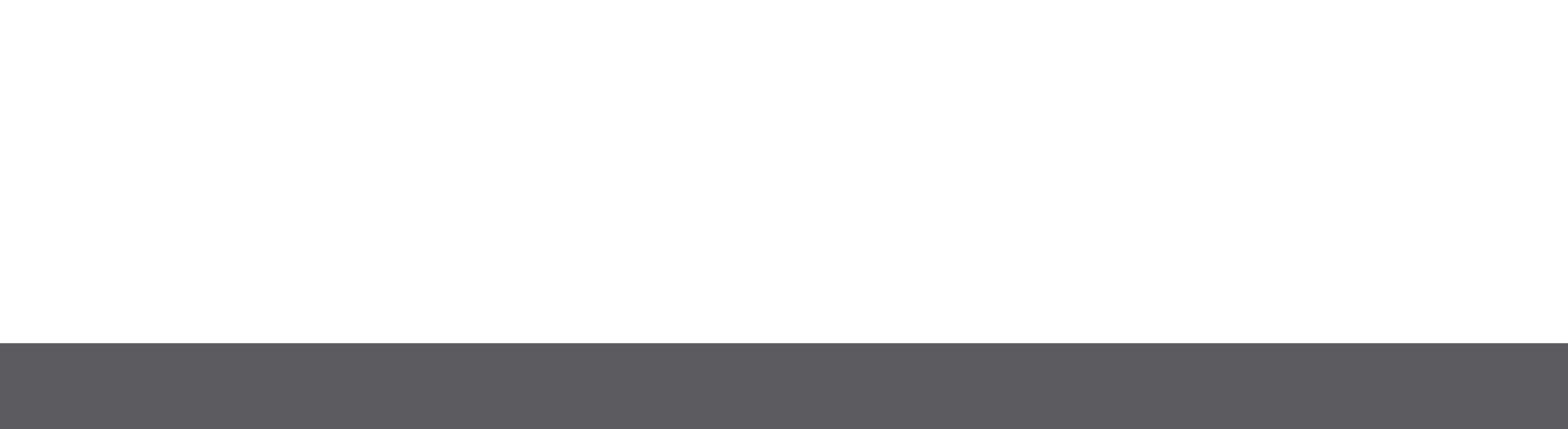 Application for interment approval for interment other than in a public cemeteryForm 2 (Regulation 17, Schedule 1)			Please note that approval of your application is at the discretion of the Secretary to the Department of Health (the department). It is highly recommended that you read the department’s ‘Guidelines for applications for interment approvals other than in a public cemetery’ available on the department’s website and liaise with the department’s Cemetery Sector Governance Support Unit before submitting an application <https://www.health.vic.gov.au/cemeteries-and-crematoria/private-cemeteries-and-burials>.Please note that approval of your application is at the discretion of the Secretary to the Department of Health (the department). It is highly recommended that you read the department’s ‘Guidelines for applications for interment approvals other than in a public cemetery’ available on the department’s website and liaise with the department’s Cemetery Sector Governance Support Unit before submitting an application <https://www.health.vic.gov.au/cemeteries-and-crematoria/private-cemeteries-and-burials>.Please note that approval of your application is at the discretion of the Secretary to the Department of Health (the department). It is highly recommended that you read the department’s ‘Guidelines for applications for interment approvals other than in a public cemetery’ available on the department’s website and liaise with the department’s Cemetery Sector Governance Support Unit before submitting an application <https://www.health.vic.gov.au/cemeteries-and-crematoria/private-cemeteries-and-burials>.Please note that approval of your application is at the discretion of the Secretary to the Department of Health (the department). It is highly recommended that you read the department’s ‘Guidelines for applications for interment approvals other than in a public cemetery’ available on the department’s website and liaise with the department’s Cemetery Sector Governance Support Unit before submitting an application <https://www.health.vic.gov.au/cemeteries-and-crematoria/private-cemeteries-and-burials>.Please note that approval of your application is at the discretion of the Secretary to the Department of Health (the department). It is highly recommended that you read the department’s ‘Guidelines for applications for interment approvals other than in a public cemetery’ available on the department’s website and liaise with the department’s Cemetery Sector Governance Support Unit before submitting an application <https://www.health.vic.gov.au/cemeteries-and-crematoria/private-cemeteries-and-burials>.Please note that approval of your application is at the discretion of the Secretary to the Department of Health (the department). It is highly recommended that you read the department’s ‘Guidelines for applications for interment approvals other than in a public cemetery’ available on the department’s website and liaise with the department’s Cemetery Sector Governance Support Unit before submitting an application <https://www.health.vic.gov.au/cemeteries-and-crematoria/private-cemeteries-and-burials>.Please note that approval of your application is at the discretion of the Secretary to the Department of Health (the department). It is highly recommended that you read the department’s ‘Guidelines for applications for interment approvals other than in a public cemetery’ available on the department’s website and liaise with the department’s Cemetery Sector Governance Support Unit before submitting an application <https://www.health.vic.gov.au/cemeteries-and-crematoria/private-cemeteries-and-burials>.Please note that approval of your application is at the discretion of the Secretary to the Department of Health (the department). It is highly recommended that you read the department’s ‘Guidelines for applications for interment approvals other than in a public cemetery’ available on the department’s website and liaise with the department’s Cemetery Sector Governance Support Unit before submitting an application <https://www.health.vic.gov.au/cemeteries-and-crematoria/private-cemeteries-and-burials>.Please note that approval of your application is at the discretion of the Secretary to the Department of Health (the department). It is highly recommended that you read the department’s ‘Guidelines for applications for interment approvals other than in a public cemetery’ available on the department’s website and liaise with the department’s Cemetery Sector Governance Support Unit before submitting an application <https://www.health.vic.gov.au/cemeteries-and-crematoria/private-cemeteries-and-burials>.Please note that approval of your application is at the discretion of the Secretary to the Department of Health (the department). It is highly recommended that you read the department’s ‘Guidelines for applications for interment approvals other than in a public cemetery’ available on the department’s website and liaise with the department’s Cemetery Sector Governance Support Unit before submitting an application <https://www.health.vic.gov.au/cemeteries-and-crematoria/private-cemeteries-and-burials>.Please note that approval of your application is at the discretion of the Secretary to the Department of Health (the department). It is highly recommended that you read the department’s ‘Guidelines for applications for interment approvals other than in a public cemetery’ available on the department’s website and liaise with the department’s Cemetery Sector Governance Support Unit before submitting an application <https://www.health.vic.gov.au/cemeteries-and-crematoria/private-cemeteries-and-burials>.Please complete in block lettersPlease complete in block lettersPlease complete in block lettersPlease complete in block lettersPlease complete in block lettersPlease complete in block lettersPlease complete in block lettersPlease complete in block lettersPlease complete in block lettersPlease complete in block lettersPlease complete in block lettersThe deceasedThe deceasedThe deceasedThe deceasedThe deceasedThe deceasedThe deceasedThe deceasedThe deceasedThe deceasedThe deceasedTitle:      Title:      Given names:      Given names:      Given names:      Given names:      Given names:      Surname:      Surname:      Surname:      Surname:      Sex:  Male     FemaleSex:  Male     FemaleSex:  Male     FemaleDate of birth:     /      /      Date of birth:     /      /      Date of birth:     /      /      Date of birth:     /      /      Date of death:     /      /      Date of death:     /      /      Date of death:     /      /      Last known permanent address:      Last known permanent address:      Last known permanent address:      Last known permanent address:      Last known permanent address:      Last known permanent address:      Last known permanent address:      Last known permanent address:      Last known permanent address:      Last known permanent address:      Last known permanent address:      Suburb/town:      Suburb/town:      Suburb/town:      Suburb/town:      Suburb/town:      Suburb/town:      State:      State:      State:      State:      Post code:     Applicant for interment approvalApplicant for interment approvalApplicant for interment approvalApplicant for interment approvalApplicant for interment approvalApplicant for interment approvalApplicant for interment approvalApplicant for interment approvalApplicant for interment approvalApplicant for interment approvalApplicant for interment approvalTitle:      Title:      Given names:      Given names:      Given names:      Given names:      Given names:      Surname:      Surname:      Surname:      Surname:      Address:      Address:      Address:      Address:      Address:      Address:      Address:      Address:      Address:      Address:      Address:      Suburb/town:      Suburb/town:      Suburb/town:      Suburb/town:      Suburb/town:      Suburb/town:      State:      State:      State:      State:      Post code:     TelephoneTelephoneHome:      Home:      Home:      Work:      Work:      Work:      Work:      Mobile:      Mobile:      Email:      Email:      Email:      Email:      Email:      Email:      Email:      Email:      Email:      Email:      Email:      Location of proposed intermentLocation of proposed intermentLocation of proposed intermentLocation of proposed intermentLocation of proposed intermentLocation of proposed intermentLocation of proposed intermentLocation of proposed intermentLocation of proposed intermentLocation of proposed intermentLocation of proposed intermentInterment location [provide property details including address and Certificate of Title folio and volume reference, and if the interment is proposed to take place on Crown land, Crown allotment details]:Interment location [provide property details including address and Certificate of Title folio and volume reference, and if the interment is proposed to take place on Crown land, Crown allotment details]:Interment location [provide property details including address and Certificate of Title folio and volume reference, and if the interment is proposed to take place on Crown land, Crown allotment details]:Interment location [provide property details including address and Certificate of Title folio and volume reference, and if the interment is proposed to take place on Crown land, Crown allotment details]:Interment location [provide property details including address and Certificate of Title folio and volume reference, and if the interment is proposed to take place on Crown land, Crown allotment details]:Interment location [provide property details including address and Certificate of Title folio and volume reference, and if the interment is proposed to take place on Crown land, Crown allotment details]:Interment location [provide property details including address and Certificate of Title folio and volume reference, and if the interment is proposed to take place on Crown land, Crown allotment details]:Interment location [provide property details including address and Certificate of Title folio and volume reference, and if the interment is proposed to take place on Crown land, Crown allotment details]:Interment location [provide property details including address and Certificate of Title folio and volume reference, and if the interment is proposed to take place on Crown land, Crown allotment details]:Interment location [provide property details including address and Certificate of Title folio and volume reference, and if the interment is proposed to take place on Crown land, Crown allotment details]:Interment location [provide property details including address and Certificate of Title folio and volume reference, and if the interment is proposed to take place on Crown land, Crown allotment details]:Location of interment on land [please provide details consistent with the cemetery system for recording grave locations, for example section, row and plot/grave number]:Location of interment on land [please provide details consistent with the cemetery system for recording grave locations, for example section, row and plot/grave number]:Location of interment on land [please provide details consistent with the cemetery system for recording grave locations, for example section, row and plot/grave number]:Location of interment on land [please provide details consistent with the cemetery system for recording grave locations, for example section, row and plot/grave number]:Location of interment on land [please provide details consistent with the cemetery system for recording grave locations, for example section, row and plot/grave number]:Location of interment on land [please provide details consistent with the cemetery system for recording grave locations, for example section, row and plot/grave number]:Location of interment on land [please provide details consistent with the cemetery system for recording grave locations, for example section, row and plot/grave number]:Location of interment on land [please provide details consistent with the cemetery system for recording grave locations, for example section, row and plot/grave number]:Location of interment on land [please provide details consistent with the cemetery system for recording grave locations, for example section, row and plot/grave number]:Location of interment on land [please provide details consistent with the cemetery system for recording grave locations, for example section, row and plot/grave number]:Location of interment on land [please provide details consistent with the cemetery system for recording grave locations, for example section, row and plot/grave number]:Details of other interments at the proposed place of intermentDetails of other interments at the proposed place of intermentDetails of other interments at the proposed place of intermentDetails of other interments at the proposed place of intermentDetails of other interments at the proposed place of intermentDetails of other interments at the proposed place of intermentDetails of other interments at the proposed place of intermentDetails of other interments at the proposed place of intermentDetails of other interments at the proposed place of intermentDetails of other interments at the proposed place of intermentDetails of other interments at the proposed place of intermentApplicants should note that the department will only consider granting approval for interment outside of a public cemetery if there is a documented record of previous interments at the proposed place of interment, and where the relevant grave(s) are clearly defined and marked with physical evidence such as headstones, fencing etc.Applicants should note that the department will only consider granting approval for interment outside of a public cemetery if there is a documented record of previous interments at the proposed place of interment, and where the relevant grave(s) are clearly defined and marked with physical evidence such as headstones, fencing etc.Applicants should note that the department will only consider granting approval for interment outside of a public cemetery if there is a documented record of previous interments at the proposed place of interment, and where the relevant grave(s) are clearly defined and marked with physical evidence such as headstones, fencing etc.Applicants should note that the department will only consider granting approval for interment outside of a public cemetery if there is a documented record of previous interments at the proposed place of interment, and where the relevant grave(s) are clearly defined and marked with physical evidence such as headstones, fencing etc.Applicants should note that the department will only consider granting approval for interment outside of a public cemetery if there is a documented record of previous interments at the proposed place of interment, and where the relevant grave(s) are clearly defined and marked with physical evidence such as headstones, fencing etc.Applicants should note that the department will only consider granting approval for interment outside of a public cemetery if there is a documented record of previous interments at the proposed place of interment, and where the relevant grave(s) are clearly defined and marked with physical evidence such as headstones, fencing etc.Applicants should note that the department will only consider granting approval for interment outside of a public cemetery if there is a documented record of previous interments at the proposed place of interment, and where the relevant grave(s) are clearly defined and marked with physical evidence such as headstones, fencing etc.Applicants should note that the department will only consider granting approval for interment outside of a public cemetery if there is a documented record of previous interments at the proposed place of interment, and where the relevant grave(s) are clearly defined and marked with physical evidence such as headstones, fencing etc.Applicants should note that the department will only consider granting approval for interment outside of a public cemetery if there is a documented record of previous interments at the proposed place of interment, and where the relevant grave(s) are clearly defined and marked with physical evidence such as headstones, fencing etc.Applicants should note that the department will only consider granting approval for interment outside of a public cemetery if there is a documented record of previous interments at the proposed place of interment, and where the relevant grave(s) are clearly defined and marked with physical evidence such as headstones, fencing etc.Applicants should note that the department will only consider granting approval for interment outside of a public cemetery if there is a documented record of previous interments at the proposed place of interment, and where the relevant grave(s) are clearly defined and marked with physical evidence such as headstones, fencing etc.Is there a record of another person having been buried on the land?  Yes      No If no, contact the department to discuss the application.If yes, is the existing grave/s clearly marked?  Yes      NoIs there a record of another person having been buried on the land?  Yes      No If no, contact the department to discuss the application.If yes, is the existing grave/s clearly marked?  Yes      NoIs there a record of another person having been buried on the land?  Yes      No If no, contact the department to discuss the application.If yes, is the existing grave/s clearly marked?  Yes      NoIs there a record of another person having been buried on the land?  Yes      No If no, contact the department to discuss the application.If yes, is the existing grave/s clearly marked?  Yes      NoIs there a record of another person having been buried on the land?  Yes      No If no, contact the department to discuss the application.If yes, is the existing grave/s clearly marked?  Yes      NoIs there a record of another person having been buried on the land?  Yes      No If no, contact the department to discuss the application.If yes, is the existing grave/s clearly marked?  Yes      NoIs there a record of another person having been buried on the land?  Yes      No If no, contact the department to discuss the application.If yes, is the existing grave/s clearly marked?  Yes      NoIs there a record of another person having been buried on the land?  Yes      No If no, contact the department to discuss the application.If yes, is the existing grave/s clearly marked?  Yes      NoIs there a record of another person having been buried on the land?  Yes      No If no, contact the department to discuss the application.If yes, is the existing grave/s clearly marked?  Yes      NoIs there a record of another person having been buried on the land?  Yes      No If no, contact the department to discuss the application.If yes, is the existing grave/s clearly marked?  Yes      NoIs there a record of another person having been buried on the land?  Yes      No If no, contact the department to discuss the application.If yes, is the existing grave/s clearly marked?  Yes      NoProvide details, such as existing headstones, fencing of grave, etc: Provide details, such as existing headstones, fencing of grave, etc: Provide details, such as existing headstones, fencing of grave, etc: Provide details, such as existing headstones, fencing of grave, etc: Provide details, such as existing headstones, fencing of grave, etc: Provide details, such as existing headstones, fencing of grave, etc: Provide details, such as existing headstones, fencing of grave, etc: Provide details, such as existing headstones, fencing of grave, etc: Provide details, such as existing headstones, fencing of grave, etc: Provide details, such as existing headstones, fencing of grave, etc: Provide details, such as existing headstones, fencing of grave, etc: Consent of land owner/managerConsent of land owner/managerConsent of land owner/managerConsent of land owner/managerConsent of land owner/managerConsent of land owner/managerConsent of land owner/managerConsent of land owner/managerIs the land on which the interment is to take place:   Crown land      Privately owned landIs the land on which the interment is to take place:   Crown land      Privately owned landIs the land on which the interment is to take place:   Crown land      Privately owned landIs the land on which the interment is to take place:   Crown land      Privately owned landIs the land on which the interment is to take place:   Crown land      Privately owned landIs the land on which the interment is to take place:   Crown land      Privately owned landIs the land on which the interment is to take place:   Crown land      Privately owned landIs the land on which the interment is to take place:   Crown land      Privately owned landPlease provide a statement from the applicable person listed below: Please provide a statement from the applicable person listed below: Please provide a statement from the applicable person listed below: Please provide a statement from the applicable person listed below: Please provide a statement from the applicable person listed below: Please provide a statement from the applicable person listed below: Please provide a statement from the applicable person listed below: Please provide a statement from the applicable person listed below:  landowner – attach a copy of the Certificate of Title confirming your ownership of the land and sign below 	indicating your consent to the interment on your land. landowner – attach a copy of the Certificate of Title confirming your ownership of the land and sign below 	indicating your consent to the interment on your land. landowner – attach a copy of the Certificate of Title confirming your ownership of the land and sign below 	indicating your consent to the interment on your land. landowner – attach a copy of the Certificate of Title confirming your ownership of the land and sign below 	indicating your consent to the interment on your land. landowner – attach a copy of the Certificate of Title confirming your ownership of the land and sign below 	indicating your consent to the interment on your land. landowner – attach a copy of the Certificate of Title confirming your ownership of the land and sign below 	indicating your consent to the interment on your land. landowner – attach a copy of the Certificate of Title confirming your ownership of the land and sign below 	indicating your consent to the interment on your land. landowner – attach a copy of the Certificate of Title confirming your ownership of the land and sign below 	indicating your consent to the interment on your land.Signature of landowner:Signature of landowner:Signature of landowner:Signature of landowner:Signature of landowner:Signature of landowner:Date:     /      /      Date:     /      /       appointed delegate of the landowner – attach a copy of the Certificate of Title and a signed statement from the 	land owner indicating that you are authorised to act on their behalf in regards to conducting interments on their 	land. This statement must include the land owner’s full name, address and contact telephone number. appointed delegate of the landowner – attach a copy of the Certificate of Title and a signed statement from the 	land owner indicating that you are authorised to act on their behalf in regards to conducting interments on their 	land. This statement must include the land owner’s full name, address and contact telephone number. appointed delegate of the landowner – attach a copy of the Certificate of Title and a signed statement from the 	land owner indicating that you are authorised to act on their behalf in regards to conducting interments on their 	land. This statement must include the land owner’s full name, address and contact telephone number. appointed delegate of the landowner – attach a copy of the Certificate of Title and a signed statement from the 	land owner indicating that you are authorised to act on their behalf in regards to conducting interments on their 	land. This statement must include the land owner’s full name, address and contact telephone number. appointed delegate of the landowner – attach a copy of the Certificate of Title and a signed statement from the 	land owner indicating that you are authorised to act on their behalf in regards to conducting interments on their 	land. This statement must include the land owner’s full name, address and contact telephone number. appointed delegate of the landowner – attach a copy of the Certificate of Title and a signed statement from the 	land owner indicating that you are authorised to act on their behalf in regards to conducting interments on their 	land. This statement must include the land owner’s full name, address and contact telephone number. appointed delegate of the landowner – attach a copy of the Certificate of Title and a signed statement from the 	land owner indicating that you are authorised to act on their behalf in regards to conducting interments on their 	land. This statement must include the land owner’s full name, address and contact telephone number. appointed delegate of the landowner – attach a copy of the Certificate of Title and a signed statement from the 	land owner indicating that you are authorised to act on their behalf in regards to conducting interments on their 	land. This statement must include the land owner’s full name, address and contact telephone number. appointed land manager (relates to Crown land) – attach a statement from the body responsible for the 	management of that land that you are authorised to carry out the interment on the land. appointed land manager (relates to Crown land) – attach a statement from the body responsible for the 	management of that land that you are authorised to carry out the interment on the land. appointed land manager (relates to Crown land) – attach a statement from the body responsible for the 	management of that land that you are authorised to carry out the interment on the land. appointed land manager (relates to Crown land) – attach a statement from the body responsible for the 	management of that land that you are authorised to carry out the interment on the land. appointed land manager (relates to Crown land) – attach a statement from the body responsible for the 	management of that land that you are authorised to carry out the interment on the land. appointed land manager (relates to Crown land) – attach a statement from the body responsible for the 	management of that land that you are authorised to carry out the interment on the land. appointed land manager (relates to Crown land) – attach a statement from the body responsible for the 	management of that land that you are authorised to carry out the interment on the land. appointed land manager (relates to Crown land) – attach a statement from the body responsible for the 	management of that land that you are authorised to carry out the interment on the land.Other mattersOther mattersOther mattersOther mattersCompany stampCompany stampCompany stampDetails of funeral director or the person who otherwise arranged for the interment of the human remains:Details of funeral director or the person who otherwise arranged for the interment of the human remains:Details of funeral director or the person who otherwise arranged for the interment of the human remains:Details of funeral director or the person who otherwise arranged for the interment of the human remains:Company name 
(if applicable):      Company name 
(if applicable):      Company name 
(if applicable):      Company name 
(if applicable):      Title:      Given names:      Given names:      Given names:      Surname:      Surname:      Surname:      Surname:      Surname:      Surname:      Surname:      Surname:      Address:      Address:      Address:      Address:      Address:      Address:      Address:      Address:      Suburb/town:      Suburb/town:      State:      State:      State:      State:      State:      Post code:     Telephone:      Telephone:      Telephone:      Fax:      Fax:      Fax:      Fax:      Fax:      Email:      Email:      Email:      Email:      Email:      Email:      Email:      Email:      Dimensions of coffin, receptacle or container if any: Length (cm):     	Width (cm):     	Depth (cm):     Dimensions of coffin, receptacle or container if any: Length (cm):     	Width (cm):     	Depth (cm):     Dimensions of coffin, receptacle or container if any: Length (cm):     	Width (cm):     	Depth (cm):     Dimensions of coffin, receptacle or container if any: Length (cm):     	Width (cm):     	Depth (cm):     Dimensions of coffin, receptacle or container if any: Length (cm):     	Width (cm):     	Depth (cm):     Dimensions of coffin, receptacle or container if any: Length (cm):     	Width (cm):     	Depth (cm):     Dimensions of coffin, receptacle or container if any: Length (cm):     	Width (cm):     	Depth (cm):     Dimensions of coffin, receptacle or container if any: Length (cm):     	Width (cm):     	Depth (cm):     Material of which coffin, receptacle or container is constructed (e.g. wood or metal):      Material of which coffin, receptacle or container is constructed (e.g. wood or metal):      Material of which coffin, receptacle or container is constructed (e.g. wood or metal):      Material of which coffin, receptacle or container is constructed (e.g. wood or metal):      Material of which coffin, receptacle or container is constructed (e.g. wood or metal):      Material of which coffin, receptacle or container is constructed (e.g. wood or metal):      Material of which coffin, receptacle or container is constructed (e.g. wood or metal):      Material of which coffin, receptacle or container is constructed (e.g. wood or metal):      Description of memorial or marker to be placed over the place of interment:Description of memorial or marker to be placed over the place of interment:Description of memorial or marker to be placed over the place of interment:Description of memorial or marker to be placed over the place of interment:Description of memorial or marker to be placed over the place of interment:Description of memorial or marker to be placed over the place of interment:Description of memorial or marker to be placed over the place of interment:Description of memorial or marker to be placed over the place of interment:Signature of applicant:Signature of applicant:Signature of applicant:Signature of applicant:Signature of applicant:Signature of applicant:Date:     /      /      Date:     /      /      WarningWarningWarningWarningWarningWarningWarningWarningWarningUnder section 122 of the Cemeteries and Crematoria Act 2003 it is an offence to make a false statement in an application for an interment approval, punishable by a fine of up to 240 penalty units or 2 years imprisonment 
or both. Under section 122 of the Cemeteries and Crematoria Act 2003 it is an offence to make a false statement in an application for an interment approval, punishable by a fine of up to 240 penalty units or 2 years imprisonment 
or both. Under section 122 of the Cemeteries and Crematoria Act 2003 it is an offence to make a false statement in an application for an interment approval, punishable by a fine of up to 240 penalty units or 2 years imprisonment 
or both. Under section 122 of the Cemeteries and Crematoria Act 2003 it is an offence to make a false statement in an application for an interment approval, punishable by a fine of up to 240 penalty units or 2 years imprisonment 
or both. Under section 122 of the Cemeteries and Crematoria Act 2003 it is an offence to make a false statement in an application for an interment approval, punishable by a fine of up to 240 penalty units or 2 years imprisonment 
or both. Under section 122 of the Cemeteries and Crematoria Act 2003 it is an offence to make a false statement in an application for an interment approval, punishable by a fine of up to 240 penalty units or 2 years imprisonment 
or both. Under section 122 of the Cemeteries and Crematoria Act 2003 it is an offence to make a false statement in an application for an interment approval, punishable by a fine of up to 240 penalty units or 2 years imprisonment 
or both. Under section 122 of the Cemeteries and Crematoria Act 2003 it is an offence to make a false statement in an application for an interment approval, punishable by a fine of up to 240 penalty units or 2 years imprisonment 
or both. Under section 122 of the Cemeteries and Crematoria Act 2003 it is an offence to make a false statement in an application for an interment approval, punishable by a fine of up to 240 penalty units or 2 years imprisonment 
or both. Privacy statementPrivacy statementPrivacy statementPrivacy statementPrivacy statementPrivacy statementPrivacy statementPrivacy statementPrivacy statementAny personal information you provide to the department in your application will be treated in accordance with the principles set out in the Privacy and Data Protection Act 2014. You may request access to the information the department holds about you in relation to your application and you may request its correction if necessary.The information you provide to the department is required to enable us to process your application and inform you of matters concerning it. The department also needs the information to perform its functions and exercise its powers under the Cemeteries and Crematoria Act 2003. Except for the information you are required to submit under that legislation, you are not obliged to provide any personal information. However, should you choose not to provide this information, the department may not be able to process your application.If you have any questions about how your information is handled or would like a copy of our privacy policy, please call 1300 884 706 or email: privacy@health.vic.gov.auAny personal information you provide to the department in your application will be treated in accordance with the principles set out in the Privacy and Data Protection Act 2014. You may request access to the information the department holds about you in relation to your application and you may request its correction if necessary.The information you provide to the department is required to enable us to process your application and inform you of matters concerning it. The department also needs the information to perform its functions and exercise its powers under the Cemeteries and Crematoria Act 2003. Except for the information you are required to submit under that legislation, you are not obliged to provide any personal information. However, should you choose not to provide this information, the department may not be able to process your application.If you have any questions about how your information is handled or would like a copy of our privacy policy, please call 1300 884 706 or email: privacy@health.vic.gov.auAny personal information you provide to the department in your application will be treated in accordance with the principles set out in the Privacy and Data Protection Act 2014. You may request access to the information the department holds about you in relation to your application and you may request its correction if necessary.The information you provide to the department is required to enable us to process your application and inform you of matters concerning it. The department also needs the information to perform its functions and exercise its powers under the Cemeteries and Crematoria Act 2003. Except for the information you are required to submit under that legislation, you are not obliged to provide any personal information. However, should you choose not to provide this information, the department may not be able to process your application.If you have any questions about how your information is handled or would like a copy of our privacy policy, please call 1300 884 706 or email: privacy@health.vic.gov.auAny personal information you provide to the department in your application will be treated in accordance with the principles set out in the Privacy and Data Protection Act 2014. You may request access to the information the department holds about you in relation to your application and you may request its correction if necessary.The information you provide to the department is required to enable us to process your application and inform you of matters concerning it. The department also needs the information to perform its functions and exercise its powers under the Cemeteries and Crematoria Act 2003. Except for the information you are required to submit under that legislation, you are not obliged to provide any personal information. However, should you choose not to provide this information, the department may not be able to process your application.If you have any questions about how your information is handled or would like a copy of our privacy policy, please call 1300 884 706 or email: privacy@health.vic.gov.auAny personal information you provide to the department in your application will be treated in accordance with the principles set out in the Privacy and Data Protection Act 2014. You may request access to the information the department holds about you in relation to your application and you may request its correction if necessary.The information you provide to the department is required to enable us to process your application and inform you of matters concerning it. The department also needs the information to perform its functions and exercise its powers under the Cemeteries and Crematoria Act 2003. Except for the information you are required to submit under that legislation, you are not obliged to provide any personal information. However, should you choose not to provide this information, the department may not be able to process your application.If you have any questions about how your information is handled or would like a copy of our privacy policy, please call 1300 884 706 or email: privacy@health.vic.gov.auAny personal information you provide to the department in your application will be treated in accordance with the principles set out in the Privacy and Data Protection Act 2014. You may request access to the information the department holds about you in relation to your application and you may request its correction if necessary.The information you provide to the department is required to enable us to process your application and inform you of matters concerning it. The department also needs the information to perform its functions and exercise its powers under the Cemeteries and Crematoria Act 2003. Except for the information you are required to submit under that legislation, you are not obliged to provide any personal information. However, should you choose not to provide this information, the department may not be able to process your application.If you have any questions about how your information is handled or would like a copy of our privacy policy, please call 1300 884 706 or email: privacy@health.vic.gov.auAny personal information you provide to the department in your application will be treated in accordance with the principles set out in the Privacy and Data Protection Act 2014. You may request access to the information the department holds about you in relation to your application and you may request its correction if necessary.The information you provide to the department is required to enable us to process your application and inform you of matters concerning it. The department also needs the information to perform its functions and exercise its powers under the Cemeteries and Crematoria Act 2003. Except for the information you are required to submit under that legislation, you are not obliged to provide any personal information. However, should you choose not to provide this information, the department may not be able to process your application.If you have any questions about how your information is handled or would like a copy of our privacy policy, please call 1300 884 706 or email: privacy@health.vic.gov.auAny personal information you provide to the department in your application will be treated in accordance with the principles set out in the Privacy and Data Protection Act 2014. You may request access to the information the department holds about you in relation to your application and you may request its correction if necessary.The information you provide to the department is required to enable us to process your application and inform you of matters concerning it. The department also needs the information to perform its functions and exercise its powers under the Cemeteries and Crematoria Act 2003. Except for the information you are required to submit under that legislation, you are not obliged to provide any personal information. However, should you choose not to provide this information, the department may not be able to process your application.If you have any questions about how your information is handled or would like a copy of our privacy policy, please call 1300 884 706 or email: privacy@health.vic.gov.auAny personal information you provide to the department in your application will be treated in accordance with the principles set out in the Privacy and Data Protection Act 2014. You may request access to the information the department holds about you in relation to your application and you may request its correction if necessary.The information you provide to the department is required to enable us to process your application and inform you of matters concerning it. The department also needs the information to perform its functions and exercise its powers under the Cemeteries and Crematoria Act 2003. Except for the information you are required to submit under that legislation, you are not obliged to provide any personal information. However, should you choose not to provide this information, the department may not be able to process your application.If you have any questions about how your information is handled or would like a copy of our privacy policy, please call 1300 884 706 or email: privacy@health.vic.gov.au